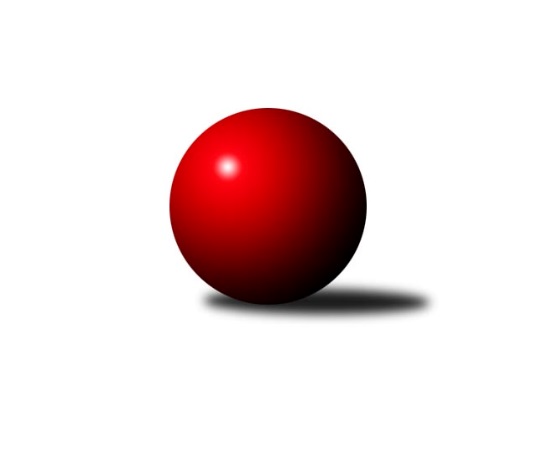 Č.9Ročník 2012/2013	24.11.2012Nejlepšího výkonu v tomto kole: 3280 dosáhlo družstvo: KK Slovan Rosice2. KLZ B 2012/2013Výsledky 9. kolaSouhrnný přehled výsledků:KK Slovan Rosice	- KK Šumperk	5:3	3280:3232	11.5:12.5	24.11.KK Vyškov	- KC Zlín	3:5	3121:3136	11.0:13.0	24.11.HKK Olomouc ˝B˝	- TJ Sokol Vracov	7:1	3046:2843	18.0:6.0	24.11.HKK Olomouc	- KK PSJ Jihlava	2:6	3023:3048	11.0:13.0	24.11.TJ Jiskra Otrokovice	- TJ Sokol KARE Luhačovice ˝B˝	5:3	2914:2749	13.5:10.5	24.11.Tabulka družstev:	1.	KK Slovan Rosice	8	6	0	2	38.0 : 26.0 	105.5 : 86.5 	 3077	12	2.	KC Zlín	8	6	0	2	37.0 : 27.0 	105.0 : 87.0 	 3034	12	3.	KK PSJ Jihlava	8	5	0	3	37.0 : 27.0 	101.5 : 90.5 	 3043	10	4.	KK Mor.Slávia Brno	8	5	0	3	35.0 : 29.0 	98.0 : 94.0 	 3035	10	5.	TJ Jiskra Otrokovice	8	5	0	3	34.0 : 30.0 	92.0 : 100.0 	 3034	10	6.	KK Šumperk	9	5	0	4	48.0 : 24.0 	127.0 : 89.0 	 3038	10	7.	HKK Olomouc ˝B˝	8	3	0	5	32.0 : 32.0 	98.0 : 94.0 	 3013	6	8.	KK Vyškov	8	3	0	5	28.0 : 36.0 	92.0 : 100.0 	 3025	6	9.	TJ Sokol Vracov	8	3	0	5	26.0 : 38.0 	88.0 : 104.0 	 2932	6	10.	TJ Sokol KARE Luhačovice ˝B˝	8	2	0	6	22.0 : 42.0 	80.5 : 111.5 	 2878	4	11.	HKK Olomouc	9	2	0	7	23.0 : 49.0 	92.5 : 123.5 	 2911	4Podrobné výsledky kola:	 KK Slovan Rosice	3280	5:3	3232	KK Šumperk	Renata Svobodová	123 	 140 	 151 	119	533 	 1:3 	 523 	 128	147 	 122	126	Kateřina Bezdíčková	Šárka Palková	130 	 141 	 150 	140	561 	 2:2 	 542 	 137	128 	 133	144	Marie Effenbergerová	Petra Klaudová	132 	 147 	 138 	111	528 	 1:3 	 588 	 141	145 	 160	142	Vendula Mederová	Hana Veselá	129 	 149 	 139 	118	535 	 3:1 	 515 	 114	134 	 126	141	Ludmila Mederová	Andrea Axmanová	111 	 145 	 174 	130	560 	 3:1 	 504 	 121	136 	 122	125	Markéta Straková	Magda Winterová	145 	 136 	 139 	143	563 	 1.5:2.5 	 560 	 132	140 	 145	143	Kateřina Petkovározhodčí: Nejlepší výkon utkání: 588 - Vendula Mederová	 KK Vyškov	3121	3:5	3136	KC Zlín	Lenka Pernikářová	137 	 138 	 144 	140	559 	 4:0 	 481 	 108	126 	 118	129	Marta Kuběnová *1	Jana Vejmolová	127 	 133 	 113 	121	494 	 0:4 	 563 	 149	157 	 134	123	Jaroslava Matějíčková	Monika Anderová	110 	 133 	 124 	155	522 	 2:2 	 490 	 121	109 	 132	128	Šárka Nováková	Monika Tilšerová	132 	 150 	 123 	121	526 	 1:3 	 545 	 131	152 	 126	136	Hana Kubáčková	Ivana Wagnerová	152 	 137 	 118 	115	522 	 3:1 	 518 	 143	122 	 140	113	Ivana Pitronová	Zuzana Štěrbová	129 	 110 	 142 	117	498 	 1:3 	 539 	 132	154 	 130	123	Bohdana Jankovýchrozhodčí: střídání: *1 od 61. hodu Marie HnilicováNejlepší výkon utkání: 563 - Jaroslava Matějíčková	 HKK Olomouc ˝B˝	3046	7:1	2843	TJ Sokol Vracov	Libuše Mrázová	133 	 122 	 122 	138	515 	 4:0 	 425 	 100	95 	 116	114	Kristýna Becherová	Eliška Dokoupilová	142 	 105 	 122 	125	494 	 3:1 	 476 	 115	136 	 111	114	Hana Beranová	Michaela Šimková	113 	 118 	 116 	134	481 	 2.5:1.5 	 474 	 113	126 	 109	126	Monika Niklová	Věra Zmitková	118 	 110 	 108 	118	454 	 1.5:2.5 	 480 	 109	131 	 122	118	Michaela Zajacová	Jaroslava Havranová	146 	 152 	 143 	134	575 	 3:1 	 537 	 149	121 	 137	130	Mariana Kreuzingerová	Andrea Tatoušková	124 	 130 	 134 	139	527 	 4:0 	 451 	 120	111 	 104	116	Markéta Ptáčkovározhodčí: Nejlepší výkon utkání: 575 - Jaroslava Havranová	 HKK Olomouc	3023	2:6	3048	KK PSJ Jihlava	Hana Malíšková	125 	 143 	 148 	120	536 	 2:2 	 542 	 144	140 	 117	141	Eva Rosendorfská	Marie Chmelíková	108 	 130 	 134 	143	515 	 3:1 	 468 	 113	125 	 120	110	Šárka Vacková	Denisa Hamplová	123 	 123 	 125 	129	500 	 1:3 	 510 	 131	127 	 131	121	Lenka Habrová	Alena Machalíčková *1	116 	 97 	 110 	105	428 	 0:4 	 507 	 137	117 	 131	122	Karolína Doubková	Alena Machalíčková	133 	 121 	 120 	134	508 	 1:3 	 538 	 131	130 	 135	142	Jana Račková	Anna Kuběnová	147 	 135 	 132 	122	536 	 4:0 	 483 	 123	134 	 118	108	Dana Fišerovározhodčí: střídání: *1 od 66. hodu Kateřina BajerováNejlepší výkon utkání: 542 - Eva Rosendorfská	 TJ Jiskra Otrokovice	2914	5:3	2749	TJ Sokol KARE Luhačovice ˝B˝	Dana Bartolomeu	101 	 127 	 113 	106	447 	 1:3 	 468 	 118	125 	 114	111	Hana Konečná	Barbora Divílková ml. ml.	143 	 131 	 118 	130	522 	 4:0 	 468 	 136	108 	 105	119	Hana Krajíčková	Zuzana Ančincová	106 	 117 	 117 	126	466 	 0:4 	 544 	 120	155 	 139	130	Zdenka Svobodová	Jana Bednaříková	116 	 121 	 125 	117	479 	 1:3 	 514 	 137	124 	 119	134	Ludmila Pančochová	Barbora Divílková st.	129 	 122 	 136 	126	513 	 3.5:0.5 	 401 	 104	122 	 89	86	Helena Konečná	Martina Ančincová	106 	 121 	 134 	126	487 	 4:0 	 354 	 101	86 	 89	78	Jana Mikulcovározhodčí: Nejlepší výkon utkání: 544 - Zdenka SvobodováPořadí jednotlivců:	jméno hráče	družstvo	celkem	plné	dorážka	chyby	poměr kuž.	Maximum	1.	Barbora Divílková  st.	TJ Jiskra Otrokovice	546.40	363.0	183.5	4.1	5/5	(586)	2.	Andrea Axmanová 	KK Slovan Rosice	539.17	360.1	179.1	4.7	4/5	(560)	3.	Jana Račková 	KK PSJ Jihlava	535.88	358.4	177.5	2.9	4/5	(573)	4.	Bohdana Jankových 	KC Zlín	532.90	355.6	177.4	2.3	5/5	(551)	5.	Karolína Doubková 	KK PSJ Jihlava	532.10	355.2	176.9	4.9	5/5	(560)	6.	Monika Rusňáková 	KK Mor.Slávia Brno	526.75	356.1	170.7	5.6	5/5	(566)	7.	Magda Winterová 	KK Slovan Rosice	525.55	354.1	171.5	3.1	5/5	(563)	8.	Jaroslava Havranová 	HKK Olomouc ˝B˝	524.40	348.8	175.6	4.0	4/4	(575)	9.	Lenka Bružová 	KK Slovan Rosice	523.38	358.6	164.8	6.8	4/5	(556)	10.	Andrea Tatoušková 	HKK Olomouc ˝B˝	523.20	361.0	162.2	6.6	4/4	(539)	11.	Kateřina Petková 	KK Šumperk	522.92	357.7	165.2	5.4	6/6	(565)	12.	Jaroslava Matějíčková 	KC Zlín	521.20	354.0	167.2	4.9	5/5	(563)	13.	Romana Sedlářová 	KK Mor.Slávia Brno	521.07	357.6	163.5	4.6	5/5	(535)	14.	Eva Rosendorfská 	KK PSJ Jihlava	517.80	362.6	155.2	7.9	5/5	(542)	15.	Vendula Mederová 	KK Šumperk	517.00	354.5	162.5	5.7	5/6	(588)	16.	Eliška Dokoupilová 	HKK Olomouc ˝B˝	516.00	354.1	161.9	6.6	4/4	(559)	17.	Barbora Divílková ml.  ml.	TJ Jiskra Otrokovice	515.20	351.1	164.2	7.8	5/5	(543)	18.	Hana Malíšková 	HKK Olomouc	512.92	340.7	172.2	2.9	5/5	(553)	19.	Jana Vejmolová 	KK Vyškov	512.69	336.6	176.1	5.4	4/5	(555)	20.	Lucie Trávníčková 	KK Vyškov	512.50	350.2	162.3	7.3	5/5	(552)	21.	Ludmila Pančochová 	TJ Sokol KARE Luhačovice ˝B˝	512.35	353.2	159.2	6.7	5/5	(543)	22.	Lenka Habrová 	KK PSJ Jihlava	512.05	359.1	153.0	6.6	5/5	(545)	23.	Iva Rosendorfová 	KK Mor.Slávia Brno	510.00	351.7	158.3	7.7	5/5	(567)	24.	Lenka Pernikářová 	KK Vyškov	509.60	355.6	154.1	6.8	5/5	(559)	25.	Monika Anderová 	KK Vyškov	509.55	351.7	157.9	6.5	5/5	(550)	26.	Marie Effenbergerová 	KK Šumperk	508.29	348.4	159.9	7.3	6/6	(542)	27.	Kateřina Bezdíčková 	KK Šumperk	508.21	346.8	161.4	5.8	6/6	(564)	28.	Martina Ančincová 	TJ Jiskra Otrokovice	507.75	350.2	157.6	8.9	5/5	(540)	29.	Libuše Mrázová 	HKK Olomouc ˝B˝	507.55	346.4	161.2	7.7	4/4	(532)	30.	Anna Kuběnová 	HKK Olomouc	507.40	339.6	167.8	7.6	5/5	(536)	31.	Žaneta Pávková 	KK Slovan Rosice	506.10	342.4	163.7	9.3	5/5	(532)	32.	Ludmila Mederová 	KK Šumperk	505.00	344.3	160.8	6.6	4/6	(515)	33.	Markéta Ptáčková 	TJ Sokol Vracov	502.55	344.0	158.6	6.5	5/5	(550)	34.	Zdenka Svobodová 	TJ Sokol KARE Luhačovice ˝B˝	500.70	342.7	158.0	8.3	5/5	(544)	35.	Hana Kubáčková 	KC Zlín	499.40	348.7	150.7	6.5	5/5	(545)	36.	Michaela Slavětínská 	KK Mor.Slávia Brno	497.07	337.5	159.6	8.9	5/5	(546)	37.	Hana Beranová 	TJ Sokol Vracov	496.87	345.3	151.6	9.3	5/5	(558)	38.	Jana Bednaříková 	TJ Jiskra Otrokovice	496.10	345.4	150.7	8.4	5/5	(517)	39.	Mariana Kreuzingerová 	TJ Sokol Vracov	494.67	349.3	145.4	7.1	5/5	(537)	40.	Markéta Straková 	KK Šumperk	494.40	343.3	151.2	10.4	5/6	(536)	41.	Zuzana Štěrbová 	KK Vyškov	494.33	335.7	158.7	8.8	5/5	(526)	42.	Pavlína Březinová 	KK Mor.Slávia Brno	493.33	346.3	147.1	9.6	4/5	(550)	43.	Renata Svobodová 	KK Slovan Rosice	493.30	335.4	157.9	6.5	5/5	(533)	44.	Marie Chmelíková 	HKK Olomouc	493.25	332.6	160.7	9.6	4/5	(539)	45.	Marie Hnilicová 	KC Zlín	492.75	330.8	162.0	8.0	4/5	(519)	46.	Monika Tilšerová 	KK Vyškov	492.70	335.7	157.0	8.4	5/5	(526)	47.	Zuzana Ančincová 	TJ Jiskra Otrokovice	492.30	350.4	142.0	10.7	5/5	(517)	48.	Lenka Menšíková 	KC Zlín	490.63	343.4	147.3	7.2	4/5	(521)	49.	Hana Konečná 	TJ Sokol KARE Luhačovice ˝B˝	489.90	335.4	154.6	7.7	5/5	(538)	50.	Šárka Vacková 	KK PSJ Jihlava	489.90	345.4	144.5	8.3	5/5	(561)	51.	Věra Zmitková 	HKK Olomouc ˝B˝	487.50	342.6	144.9	9.7	4/4	(500)	52.	Lenka Kričinská 	KK Mor.Slávia Brno	487.38	331.6	155.8	9.0	4/5	(545)	53.	Michaela Zajacová 	TJ Sokol Vracov	486.20	342.4	143.8	6.9	5/5	(506)	54.	Monika Niklová 	TJ Sokol Vracov	485.93	339.7	146.3	10.3	5/5	(525)	55.	Denisa Hamplová 	HKK Olomouc	485.00	334.6	150.4	10.3	4/5	(539)	56.	Jana Malaníková 	TJ Sokol KARE Luhačovice ˝B˝	482.38	341.0	141.4	9.3	4/5	(514)	57.	Dana Bartolomeu 	TJ Jiskra Otrokovice	480.13	334.9	145.3	10.7	5/5	(513)	58.	Dana Fišerová 	KK PSJ Jihlava	477.38	341.3	136.1	11.4	4/5	(532)	59.	Šárka Tögelová 	HKK Olomouc	475.38	336.6	138.8	12.4	4/5	(514)	60.	Hana Krajíčková 	TJ Sokol KARE Luhačovice ˝B˝	474.73	337.9	136.9	14.6	5/5	(518)	61.	Kateřina Bajerová 	HKK Olomouc	459.38	324.4	135.0	14.9	4/5	(488)		Hana Kropáčová 	HKK Olomouc ˝B˝	528.00	363.0	165.0	4.0	1/4	(528)		Ivana Pitronová 	KC Zlín	524.33	366.7	157.7	4.8	2/5	(547)		Hana Veselá 	KK Slovan Rosice	521.11	357.8	163.3	6.9	3/5	(558)		Ivana Wagnerová 	KK Vyškov	521.00	345.7	175.3	7.3	1/5	(565)		Hana Likavcová 	KK Šumperk	521.00	366.0	155.0	9.0	1/6	(521)		Šárka Palková 	KK Slovan Rosice	510.44	349.3	161.1	8.0	3/5	(562)		Petra Klaudová 	KK Slovan Rosice	507.50	348.5	159.0	8.0	1/5	(528)		Jitka Žáčková 	KK Mor.Slávia Brno	507.00	349.0	158.0	6.0	1/5	(507)		Monika Smutná 	KK Mor.Slávia Brno	502.44	328.9	173.6	8.6	3/5	(550)		Marta Kuběnová 	KC Zlín	500.50	341.3	159.2	7.3	3/5	(537)		Marcela Krčová 	HKK Olomouc ˝B˝	500.00	343.0	157.0	8.0	1/4	(500)		Eva Doubková 	KK PSJ Jihlava	495.33	334.0	161.3	9.2	2/5	(528)		Bedřiška Šrotová 	KK Šumperk	495.33	350.7	144.7	7.0	3/6	(518)		Martina Konečná 	TJ Sokol KARE Luhačovice ˝B˝	489.00	330.0	159.0	9.0	1/5	(489)		Alena Machalíčková 	HKK Olomouc	483.50	349.5	134.0	13.8	3/5	(510)		Michaela Šimková 	HKK Olomouc ˝B˝	481.00	345.0	136.0	16.0	1/4	(481)		Martina Klaudová 	KK Slovan Rosice	474.00	338.0	136.0	12.5	2/5	(506)		Pavla Fialová 	KK Vyškov	474.00	341.0	133.0	13.0	1/5	(474)		Kristýna Becherová 	TJ Sokol Vracov	473.33	333.7	139.7	11.5	3/5	(511)		Kristýna Kuchynková 	TJ Sokol Vracov	473.00	328.0	145.0	10.7	3/5	(519)		Šárka Nováková 	KC Zlín	470.89	327.7	143.2	11.2	3/5	(490)		Bohuslava Fajdeková 	HKK Olomouc ˝B˝	469.00	340.0	129.0	15.0	1/4	(469)		Olga Sedlářová 	KK Šumperk	468.00	338.0	130.0	13.0	1/6	(468)		Jaromíra Škrobová 	HKK Olomouc ˝B˝	464.00	325.0	139.0	15.0	1/4	(464)		Helena Konečná 	TJ Sokol KARE Luhačovice ˝B˝	438.33	309.0	129.3	13.3	3/5	(485)		Jana Mikulcová 	TJ Sokol KARE Luhačovice ˝B˝	426.83	308.4	118.4	16.2	3/5	(490)		Veronika Řezníčková 	HKK Olomouc ˝B˝	421.50	316.0	105.5	19.8	2/4	(462)Sportovně technické informace:Starty náhradníků:registrační číslo	jméno a příjmení 	datum startu 	družstvo	číslo startu
Hráči dopsaní na soupisku:registrační číslo	jméno a příjmení 	datum startu 	družstvo	Program dalšího kola:10. kolo1.12.2012	so	9:00	KK PSJ Jihlava - HKK Olomouc ˝B˝	1.12.2012	so	13:00	TJ Sokol KARE Luhačovice ˝B˝ - KK Vyškov	1.12.2012	so	13:30	TJ Sokol Vracov - TJ Jiskra Otrokovice	1.12.2012	so	14:00	KC Zlín - KK Slovan Rosice	2.12.2012	ne	10:00	KK Mor.Slávia Brno - HKK Olomouc	Nejlepší šestka kola - absolutněNejlepší šestka kola - absolutněNejlepší šestka kola - absolutněNejlepší šestka kola - absolutněNejlepší šestka kola - dle průměru kuželenNejlepší šestka kola - dle průměru kuželenNejlepší šestka kola - dle průměru kuželenNejlepší šestka kola - dle průměru kuželenNejlepší šestka kola - dle průměru kuželenPočetJménoNázev týmuVýkonPočetJménoNázev týmuPrůměr (%)Výkon1xVendula MederováŠumperk5881xJaroslava HavranováOlomouc B114.815751xJaroslava HavranováOlomouc B5751xZdenka SvobodováLuhačovice B113.075444xMagda WinterováRosice5631xVendula MederováŠumperk112.835881xJaroslava MatějíčkováZlín5631xJaroslava MatějíčkováZlín110.055632xŠárka PalkováRosice5612xLenka PernikářováVyškov A109.265592xAndrea AxmanováRosice5602xBarbora Divílková ml. ml.Otrokovice108.5522